Asymetrický přechodový kus s těsněním USA 125-100Obsah dodávky: 1 kusSortiment: K
Typové číslo: 0055.0498Výrobce: MAICO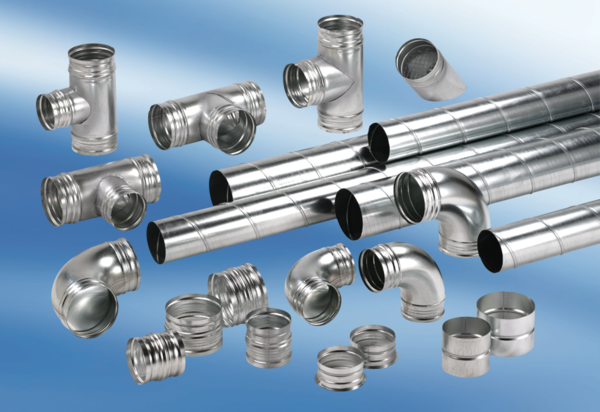 